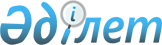 О признании утратившими силу некоторых постановлений акимата города АстаныПостановление акимата города Астаны от 5 июля 2013 года № 113-1110

      В соответствии с законами Республики Казахстан от 24 марта 1998 года «О нормативных правовых актах» и от 23 января 2001 года «О местном государственном управлении и самоуправлении в Республике Казахстан» акимат города Астаны ПОСТАНОВЛЯЕТ:



      1. Признать утратившими силу с 5 июля 2013 года:



      постановление акимата города Астаны от 30 марта 2012 года № 113-344 «Об утверждении перечня объектов коммунальной собственности города Астаны, подлежащих передаче в конкурентную среду» (зарегистрировано в Реестре государственной регистрации нормативных правовых актов от 4 мая 2012 года за № 724, опубликовано в газетах «Казахстанская правда» от 12 мая 2012 года № 136-137, «Егемен Қазақстан» от 12 мая 2012 года № 231-235 (27309);



      постановление акимата города Астаны от 7 сентября 2012 года № 113-1316 «О внесении изменения в постановление акимата города Астаны от 30 марта 2012 года № 113-344 «Об утверждении перечня объектов коммунальной собственности, подлежащих передаче в конкурентную среду» (зарегистрировано в Реестре государственной регистрации нормативных правовых актов от 19 сентября 2012 года за № 742, опубликовано в газетах «Вечерняя Астана» от 27 сентября 2012 года № 115 (2888), «Астана ақшамы» от 27 сентября 2012 года № 109 (2877).



      2. Руководителю Государственного учреждения «Управление финансов города Астаны» принять необходимые меры, вытекающие из настоящего постановления.



      3. Контроль за исполнением настоящего постановления возложить на заместителя акима города Астаны Нагаспаева Е.К.      Аким                                       И. Тасмагамбетов
					© 2012. РГП на ПХВ «Институт законодательства и правовой информации Республики Казахстан» Министерства юстиции Республики Казахстан
				